Администрация Дзержинского районаКрасноярского краяПОСТАНОВЛЕНИЕс. Дзержинское20.06.2022										№ 354-пО внесении изменений в постановление администрации района № 978-п от 18.10.2013 «Развитие субъектов малого и среднего предпринимательства и инвестиционного климата в Дзержинском районе» на 2014-2016 годы»  В соответствии со ст. 179 Бюджетного кодекса РФ, постановлением администрации Дзержинского района от 30.08.2013 года № 791-п «Об утверждении Порядка принятия решений о разработке муниципальных программ Дзержинского района, их формировании и реализации», распоряжением администрации Дзержинского района от 25.07.2019 года № 80-р «Об утверждении перечня муниципальных программ Дзержинского района», руководствуясь ст. 19 Устава района, ПОСТАНОВЛЯЮ:1. Внести в постановление администрации района № 978-п 18.10.2013 «Развитие субъектов малого и среднего предпринимательства и инвестиционного климата в Дзержинском районе» на 2014-2016 годы» следующие изменения:в муниципальной программе:в Паспорте:строку «Ресурсное обеспечение муниципальной программы» изложить в следующей редакции:«»в разделе 3: «Механизм реализации муниципальной программы» абзац 30 изложить в следующей редакции:«При реализации мероприятий 4 задачи: «Оказание финансовой поддержки субъектам малого и (или) среднего предпринимательства и самозанятым гражданам предоставляются:  - субсидии субъектам малого и среднего предпринимательства на реализацию инвестиционных проектов в приоритетных видах деятельности;- субсидии субъектам малого и среднего предпринимательства и физическим лицам, применяющим специальный налоговый режим «Налог на профессиональный доход» на возмещение затрат при осуществлении предпринимательской деятельности;- грантовая поддержка на начало ведения предпринимательской деятельности.абзац 3 Раздела 6.  Мероприятия муниципальной программы «объем финансирования» цифру «91 318,811» заменить на цифру «91 348,811», в том числе 2022 год цифру «1 046,884» заменить на цифру «1 076,88», за счет средств местного бюджета цифру «2 575,309» заменить на цифру «2 605,309», в том числе 2022 год цифру «298,884» заменить на цифру «328,884»;приложение № 2 к муниципальной программе «Развитие субъектов малого и среднего предпринимательства и инвестиционного климата в Дзержинском районе» задача 4. Оказание финансовой поддержки субъектам малого и среднего предпринимательства, расход итого за период цифру «91 318,811» заменить на цифру «91 348,811», в том числе 2022 год цифру «1 046,884» заменить на цифру «1 076,884». приложение № 7 к паспорту муниципальной программы изложить в редакции согласно приложению.2. Опубликовать настоящее постановление на официальном сайте администрации Дзержинского района в сети Интернет, в районной газете «Дзержинец».3. Контроль за исполнением постановления оставляю за собой.4. Постановление вступает в силу в день, следующий за днем его официального опубликования.Глава Дзержинского района						В.Н. ДергуновПриложение № 7к муниципальной программе Дзержинскогорайона «Развитие субъектов малого и среднего предпринимательстваПорядокпредоставления грантовой поддержки на начало ведения предпринимательской деятельности1. Общие положения1.1. Настоящий порядок предоставления грантов в форме субсидии субъектам малого и среднего предпринимательства на начало ведения предпринимательской деятельности (далее - Порядок, грант), определяет общие положения о предоставлении гранта, условия и порядок получения гранта, требования к отчетности, требования об осуществлении контроля за соблюдением условий, целей и порядка предоставления гранта и ответственность за их нарушение.1.2.  В настоящем Порядке используются следующие понятия:субъекты малого и среднего предпринимательства - понимаются в том значении, в котором они используются в Федеральном законе от 24.07.2007 № 209-ФЗ «О развитии малого и среднего предпринимательства в Российской Федерации»; заявитель - субъект малого или среднего предпринимательства, обратившиеся с заявлением о предоставлении гранта;получатель субсидии - заявитель, в отношении которого принято решение о предоставлении гранта и с которым заключено соглашение о   предоставлении гранта;грантовая поддержка - предоставление субъектам малого и среднего предпринимательства грантов в форме субсидий на начало ведения предпринимательской деятельности в сферах инновационной деятельности, информационных технологий, креативных индустрий, обрабатывающих производств, индустрии гостеприимства, бытовых услуг, дополнительного образования детей и взрослых, спорта, сбора и переработки отходов, ремонта автотранспортных средств, строительных работ в рамках муниципальной программы развития субъектов малого и среднего предпринимательства; деятельность в сфере информационных технологий - виды экономической деятельности в соответствии с Общероссийским классификатором видов экономической деятельности ОК 029-2014, утвержденным Приказом Росстандарта от 31.01.2014 N 14-ст (далее - ОКВЭД), отнесенные к группам 62.01, 62.02, 62.09 раздела J, подгруппе 63.11.1 раздела J, и являющиеся основным видом экономической деятельности субъекта малого и среднего предпринимательства в соответствии со сведениями, содержащимися в едином государственном реестре юридических лиц либо едином государственном реестре индивидуальных предпринимателей по состоянию на дату подачи заявки субъектом малого и среднего предпринимательства;креативные индустрии - виды экономической деятельности в соответствии с ОКВЭД, отнесенные к классам 13 - 15 раздела С; группам 32.12 - 32.13 раздела С; подклассу 32.2 раздела С; подгруппе 32.99.8 раздела С; группам 58.11, 58.13, 58.14, 58.19, 58.21, 58.29 раздела J; группам 59.11 - 59.14, 59.20 раздела J; группам 60.10, 60.20 раздела J; группам 62.01, 62.02 раздела J; группам 63.12, 63.91 раздела J; группам 70.21, 71.11, 73.11, 74.10 - 74.30 раздела М; группе 77.22 раздела N; подгруппе 85.41.2 раздела P; группам 90.01 - 90.04, 91.01 - 91.03 раздела R, и являющиеся основным видом экономической деятельности субъекта малого и среднего предпринимательства в соответствии со сведениями, содержащимися в едином государственном реестре юридических лиц либо едином государственном реестре индивидуальных предпринимателей по состоянию на дату подачи заявки субъектом малого и среднего предпринимательства;обрабатывающие производства - виды экономической деятельности, отнесенные к разделу С ОКВЭД и являющиеся основным видом экономической деятельности субъекта малого и среднего предпринимательства в соответствии со сведениями, содержащимися в едином государственном реестре юридических лиц либо едином государственном реестре индивидуальных предпринимателей по состоянию на дату подачи заявки субъектом малого и среднего предпринимательства;индустрия гостеприимства - виды экономической деятельности 
в соответствии с ОКВЭД, отнесенные к подклассам 55.1, 55.2, 55.3, классу 56 раздела I; группе 77.21, классу 79 раздела N; подклассам 91.02, 93.2 раздела R 
и являющиеся основным видом экономической деятельности субъекта малого 
и среднего предпринимательства в соответствии со сведениями, содержащимися в едином государственном реестре юридических лиц либо едином государственном реестре индивидуальных предпринимателей по состоянию на дату подачи заявки субъектом малого и среднего предпринимательства;бытовые услуги - виды экономической деятельности в соответствии 
с ОКВЭД, отнесенные к классу 95, группам 96.01, 96.02, 96.04 раздела S 
и являющиеся основным видом экономической деятельности субъекта малого 
и среднего предпринимательства в соответствии со сведениями, содержащимися в едином государственном реестре юридических лиц либо едином государственном реестре индивидуальных предпринимателей по состоянию на дату подачи заявки субъектом малого и среднего предпринимательства;дополнительное образование детей и взрослых – виды экономической деятельности в соответствии с ОКВЭД, отнесенные к подгруппам 85.41.1, 85.41.9 раздела Р и являющиеся основным видом экономической деятельности субъекта малого и среднего предпринимательства в соответствии со сведениями, содержащимися в едином государственном реестре юридических лиц либо едином государственном реестре индивидуальных предпринимателей по состоянию на дату подачи заявки субъектом малого и среднего предпринимательства;спорт - виды экономической деятельности в соответствии с ОКВЭД, отнесенные к группе 93.13 раздела R и являющиеся основным видом экономической деятельности субъекта малого и среднего предпринимательства в соответствии со сведениями, содержащимися в едином государственном реестре юридических лиц либо едином государственном реестре индивидуальных предпринимателей по состоянию на дату подачи заявки субъектом малого и среднего предпринимательства;сбор и переработка отходов - виды экономической деятельности 
в соответствии с ОКВЭД, отнесенные к классу 38 раздела Е и являющиеся основным видом экономической деятельности субъекта малого и среднего предпринимательства в соответствии со сведениями, содержащимися в едином государственном реестре юридических лиц либо едином государственном реестре индивидуальных предпринимателей по состоянию на дату подачи заявки субъектом малого и среднего предпринимательства;ремонт автотранспортных средств - виды экономической деятельности 
в соответствии с ОКВЭД, отнесенные к группе 45.20 раздела G и являющиеся основным видом экономической деятельности субъекта малого и среднего предпринимательства в соответствии со сведениями, содержащимися в едином государственном реестре юридических лиц либо едином государственном реестре индивидуальных предпринимателей по состоянию на дату подачи заявки субъектом малого и среднего предпринимательства;строительные работы - виды экономической деятельности в
соответствии с ОКВЭД, отнесенные к классу 43 раздела F и являющиеся основным видом экономической деятельности субъекта малого и среднего предпринимательства в соответствии со сведениями, содержащимися в едином государственном реестре юридических лиц либо едином государственном реестре индивидуальных предпринимателей по состоянию на дату подачи заявки субъектом малого и среднего предпринимательства;оборудование - новые, не бывшие в эксплуатации: оборудование, устройства, механизмы, станки, приборы, аппараты, агрегаты, установки, машины, транспортные средства (за исключением легковых автомобилей и воздушных судов), производственный и хозяйственный инвентарь, относящиеся к первой - десятой амортизационным группам, согласно требованиям Налогового кодекса Российской Федерации. Понятие "инновационная деятельность" применяется в том значении, в котором оно используется в Федеральном законе от 23.08.1996 N 127-ФЗ "О науке и государственной научно-технической политике".1.3. Целью предоставления гранта является финансовое обеспечение расходов заявителей, связанных с началом ведения предпринимательской деятельности.  1.4. Органом местного самоуправления, уполномоченным на предоставление грантов и осуществляющим функции главного распорядителя бюджетных средств, до которого в соответствии с бюджетным законодательством Российской Федерации как получателя бюджетных средств доводятся в установленном порядке лимиты бюджетных обязательств на предоставление субсидии на соответствующий финансовый год (соответствующий финансовый год и плановый период), является Администрация Дзержинского района (далее - Главный распорядитель бюджетных средств) .1.5. Гранты предоставляются в пределах бюджетных ассигнований, предусмотренных на указанные цели в бюджете муниципального образования Дзержинский район на соответствующий финансовый год и плановый период, и лимитов бюджетных обязательств, утвержденных в установленном порядке Главному распорядителю бюджетных средств.1.6. Сведения о грантах размещаются на едином портале бюджетной системы Российской Федерации (далее - единый портал) в информационно-телекоммуникационной сети Интернет при формировании проекта решения о местном бюджете на очередной финансовый год и плановый период (проекта решения о внесении изменений в решение о местном бюджете на текущий финансовый год и плановый период).1.7. Грантовая поддержка предоставляется субъектам малого и среднего предпринимательства, зарегистрированным в течение 12 месяцев до даты подачи заявки на получение грантовой поддержки, в целях финансового обеспечения расходов на начало ведения предпринимательской деятельности, включая расходы:  на аренду и ремонт помещений, используемых для осуществления предпринимательской деятельности, включая приобретение строительных материалов, оборудования, необходимого для ремонта помещений, используемых для осуществления предпринимательской деятельности;на приобретение оргтехники, оборудования, мебели, программного обеспечения, используемых для осуществления предпринимательской деятельности;на оформление результатов интеллектуальной деятельности, полученных при осуществлении предпринимательской деятельности;на приобретение сырья, расходных материалов, необходимых для производства выпускаемой продукции или предоставления услуг, - в размере не более 30 процентов от общей суммы гранта;на возмещение части затрат на выплату по передаче прав на франшизу (паушальный) взнос.1.8. Размер гранта, предоставляемого одному субъекту малого и среднего предпринимательства - получателю такой поддержки, составляет не более 300,0 тыс. рублей. При этом грант предоставляется в размере не более 70 процентов от объема расходов субъекта малого и среднего предпринимательства, предусмотренных пунктом 1.7 Порядка.1.9. Субъект малого и среднего предпринимательства:прошел обучение в сфере предпринимательства в течение 12 месяцев до даты подачи заявки на получение гранта;обязуется не прекращать деятельность в течение 12 месяцев после получения гранта.1.10. Требования к реализации мероприятия муниципальной программы, на софинансирование которого предоставляются грант:отбор субъектов малого и среднего предпринимательства осуществляется посредством проведения конкурса.Критериями отбора для субъектов малого и среднего предпринимательства являются:соответствие приоритетным видам деятельности, осуществляемых получателями поддержки, или категориям субъектов малого и среднего предпринимательства, которое определяется согласно приложению № 1; создание участником отбора новых рабочих мест: планируется создание новых рабочих мест в году, следующем за годом предоставления гранта, - 1 балл; не планируется создание новых рабочих мест в году, следующем за годом предоставления гранта, - 0 баллов;отношение уровня средней заработной платы работников участника отбора (без внешних совместителей) за год, предшествующий году подачи заявки, к минимальному размеру оплаты труда (далее - МРОТ), установленному для муниципального образования Красноярского края, на территории которого зарегистрирован участник отбора: выше МРОТ - 1 балл; соответствует МРОТ - 0 баллов.2. Условия и порядок предоставления субсидий2.1. Заявитель   должен соответствовать следующим требованиям:отсутствие неисполненной обязанности по уплате налогов, сборов, страховых взносов, пеней, штрафов, процентов, подлежащих уплате в соответствии с законодательством Российской Федерации о налогах и сборах;отсутствие просроченной задолженности по возврату в местный бюджет субсидий, бюджетных инвестиций, предоставленных в том числе в соответствии с иными правовыми актами, а также иной просроченной (неурегулированной) задолженности по денежным обязательствам перед муниципальным образованием;не должен являться иностранным юридическим лицом, а также российским юридическим лицом, в уставном (складочном) капитале которого доля участия иностранных юридических лиц, местом регистрации которых является государство или территория, включенные в утвержденный Министерством финансов Российской Федерации перечень государств и территорий, предоставляющих льготный налоговый режим налогообложения и (или) не предусматривающих раскрытия и предоставления информации при проведении финансовых операций (офшорные зоны), в совокупности превышает 50 процентов;не должен получать средства из местного бюджета на основании иных муниципальных правовых актов на цели, указанные в пункте 1.9. Порядка; должен осуществлять деятельность в сферах инновационной деятельности, информационных технологий, креативных индустрий, обрабатывающих производств, индустрии гостеприимства, бытовых услуг, дополнительного образования детей и взрослых, спорта, сбора и переработки отходов, ремонта автотранспортных средств, строительных работ.2.2. Поддержка не может оказываться в отношении заявителей - субъектов малого и среднего предпринимательства:являющихся кредитными организациями, страховыми организациями (за исключением потребительских кооперативов), инвестиционными фондами, негосударственными пенсионными фондами, профессиональными участниками рынка ценных бумаг, ломбардами;являющихся участниками соглашений о разделе продукции;осуществляющих предпринимательскую деятельность в сфере игорного бизнеса;являющихся в порядке, установленном законодательством Российской Федерации о валютном регулировании и валютном контроле, нерезидентами Российской Федерации, за исключением случаев, предусмотренных международными договорами Российской Федерации;осуществляющих производство и (или) реализацию подакцизных товаров, а также добычу и (или) реализацию полезных ископаемых, за исключением общераспространенных полезных ископаемых;не включенных в Единый реестр субъектов малого и среднего предпринимательства;имеющим задолженность по уплате налогов, сборов, страховых взносов, пеней, штрафов, процентов;являющихся получателями иных мер финансовой поддержки на осуществление предпринимательской деятельности, предоставляемой в соответствии с постановлением Правительства Красноярского края от
30.08.2012 № 429-п «Об утверждении Порядка, условий и размера
предоставления единовременной финансовой помощи при государственной регистрации в качестве юридического лица, индивидуального предпринимателя либо крестьянского (фермерского) хозяйства гражданам, признанным в установленном порядке безработными, и гражданам, признанным в установленном порядке безработными, прошедшим профессиональное обучение или получившим дополнительное профессиональное образование по направлению краевых государственных учреждений службы занятости населения, а также единовременной финансовой помощи на подготовку документов для соответствующей государственной регистрации, перечня расходов, на финансирование которых предоставляется единовременная финансовая помощь, порядка подтверждения получателем единовременной помощи исполнения условий ее предоставления и целевого использования средств единовременной финансовой помощи, порядка возврата средств единовременной финансовой помощи в случае нарушения условий, установленных при ее предоставлении», а также Порядком назначения государственной социальной помощи
на основании социального контракта отдельным категориям граждан, утвержденным подпрограммой «Повышение качества жизни отдельных категорий граждан, степени их социальной защищенности» государственной программы «Развитие системы социальной поддержки граждан», утвержденной постановлением Правительства Красноярского края
от 30.09.2013 № 507-п, если такие меры финансовой поддержки были оказаны получателю в течение 12 месяцев до даты подачи заявки получателем. 2.3. Главный распорядитель бюджетных средств не позднее 01 марта текущего финансового года размещает информацию о проведении отбора на официальном сайте администрации http://adm-dzergin.ru, а также в газете «Дзержинец».Информация о проведении Конкурсного отбора включает в себя: сроки проведения отбора, дату начала подачи или окончания приема предложений (заявок) участников отбора, которая не может быть ранее 30-го календарного дня, следующего за днем размещения объявления о проведении отбора, предоставления документов, предусмотренных пунктом 2.4. Порядка, а также объем финансовых средств субсидии, предусмотренный к распределению в финансовом году.  2.4. В целях получения граната заявитель, в течение срока, указанного в объявлении об отборе, представляет Главному распорядителю бюджетных средств на бумажном носителе нарочным или посредством почтовой связи по адресу: Красноярский край, Дзержинский район, с. Дзержинское, ул. Ленина, 15, кабинет 212, или в форме электронных документов (электронного пакета документов), подписанных усиленной квалифицированной электронной подписью, по адресу электронной почты dzerottruda@mail.ru, или нарочным на электронном носителе по указанному адресу заявку, содержащую следующие документы (далее - заявка):  заявление на предоставление субсидии по форме согласно приложению № 2 к Порядку; выписку из ЕГРЮЛ или выписка из ЕГРИП, полученную в срок не ранее 1 января текущего финансового года (предоставляется по инициативе заявителя) не ранее 20 рабочих дней до даты подачи заявки (предоставляется по инициативе заявителя);  выписку из единого государственного реестра юридических лиц, полученную Получателем не ранее 20 рабочих дней до даты подачи заявки (представляется по собственной инициативе);справку об отсутствии неисполненной обязанности по уплате налогов, сборов, страховых взносов, пеней, штрафов, процентов, подлежащих уплате в соответствии с законодательством Российской Федерации о налогах и сборах (по собственной инициативе); копию документа, подтверждающего полномочия представителя заявителя, копию паспорта или иного документа, удостоверяющего личность представителя заявителя, и письменное согласие представителя заявителя на обработку персональных данных в соответствии с Федеральным законом от 27.07.2006 N 152-ФЗ "О персональных данных";копию документа, подтверждающего прохождение субъектом малого и среднего предпринимательства обучения в рамках обучающей программы в сфере предпринимательства в течение 12 месяцев до даты подачи заявки на получение гранта.Заявитель несет ответственность за достоверность представленных сведений и документов для получения субсидии в соответствии действующим   законодательством Российской Федерации.2.5. Заявка регистрируется Главным распорядителем бюджетных средств в течение одного рабочего дня с момента приема документов. При необходимости заявителю выдается расписка о получении документов.2.6. Главный распорядитель бюджетных средств передает пакет документов на рассмотрение о возможности предоставления гранта Координационному совету. На основании предложений Координационного совета Главный распорядитель бюджетных средств готовит распоряжение главы района о предоставлении гранта или об отказе в его предоставлении.  Общий срок рассмотрения документов составляет не более 30 дней со дня их регистрации.  2.7. Главный распорядитель бюджетных средств в случае соответствия пакета документов условиям предоставления гранта в течение 5 рабочих дней с даты подписания правового акта уведомляет заявителя в письменной форме о принятии решения о соответствии пакета документов условиям предоставления гранта.2.8. Решение об отказе в предоставлении гранта принимается по следующим основаниям:несоответствие заявителя требованиям, установленным в пунктах 2.1.-2.4. Порядка;несоответствие представленных заявителем документов (в случае, если требование о представлении документов предусмотрено правовым актом) требованиям к предложениям (заявкам) участников отбора, установленным в объявлении о проведении в объявлении о проведении отбора;недостоверность представленной заявителем информации, в том числе информации о месте нахождения и адресе юридического лица;подача документов заявителем после даты и (или) времени, определенных для подачи предложений (заявок).2.9. Размер гранта, предоставляемого одному субъекту малого и среднего предпринимательства - получателю такой поддержки, составляет не более 300,0 тыс. рублей. При этом грант предоставляется в размере не более 70 процентов от объема расходов субъекта малого и среднего предпринимательства, со дня регистрации которого в Едином государственном реестре юридических лиц и (или) Едином государственном реестре индивидуальных предпринимателей прошло не более одного года.Расчет (распределение) гранта осуществляется на основании представленных заявителем документов по форме согласно приложению №3 к настоящему порядку.Реестр получателей гранта составляется согласно приложению №4 к настоящему Порядку.2.10. Грант предоставляется при соблюдении условия о заключении соглашения между Главным распорядителем бюджетных средств и получателем гранта (далее – соглашение).Соглашение заключается в соответствии с типовой формой соглашения, утвержденной финансовым органом муниципального образования, Приложение № 5. Соглашение заключается в течение 10 рабочих дней со дня принятия Главным распорядителем бюджетных средств решения о предоставлении субсидии получателю субсидии.   В случае если соглашение не подписано получателем и (или) не направлено Главному распорядителю бюджетных средств в течении пяти рабочих дней, получатель гранта считается уклонившимся от получения субсидии, соглашение с получателем гранат не заключается, и грант указанному получателю гранта не предоставляется. 2.12. Главный распорядитель бюджетных средств перечисляет грант на расчетный или корреспондентский счет получателя гранта, указанный в соглашении и открытый ему в учреждении Центрального банка Российской Федерации или кредитной организации.Датой предоставления гранта считается день списания средств субсидии с лицевого счета Главного распорядителя бюджетных средств, открытого в Управлении Федерального казначейства по Красноярскому краю, на расчетный счет получателя гранта.3. Требования к отчетности3.1. Получатель гранта Представляет Главному распорядителю бюджетных средств на бумажном носителе либо направляет по почте отчет о расходах, источником финансового обеспечения которых является грант в срок до 20 ноября текущего года предоставления гранта, с приложением копией заверенных в установленном законодательством российской Федерации порядке первичных бухгалтерских документов, подтверждающих понесенные расходы, договоров (соглашений) об оказании услуг, выполнении работ, договоров купли-продажи товаров, договоров аренды нежилых помещений, оргтехники, оборудования (в том числе инвентаря, мебели), актов приема - передачи оказанных услуг, выполненных работ, поставленных товаров, а также иных документов, подтверждающих понесенные расходы, в соответствии с перечнем расходов, предусмотренных пунктом 1.7. Порядка   отчет о показателях финансово-хозяйственной деятельности Приложение № 6.  3.2. Главный распорядитель бюджетных средств вправе устанавливать 
в соглашении сроки и формы представления Получателем дополнительной отчетности.4. Требования об осуществлении контроля за соблюдением условий, целей и порядка предоставления гранта и ответственности за их нарушение4.1. Главный распорядитель бюджетных средств и органы муниципального финансового контроля в пределах своих полномочий осуществляют проверки соблюдения получателем гранта, а также лицами, получающими средства на основании договоров (соглашений), заключенных с получателем гранта, условий, цели и порядка предоставления гранта.4.2. При предоставлении гранта обязательным условием ее предоставления, включаемым в соглашение о предоставлении гранта и в соглашения (договоры),заключенные в целях исполнения обязательств по данным соглашениям, является согласие соответственно получателей
гранта и лиц, являющихся поставщиками (подрядчиками, исполнителями) по соглашениям (договорам), заключенным в целях исполнения обязательств по соглашениям о предоставлении гранта, на осуществление Главным распорядителем бюджетных средств и органами муниципального финансового контроля проверок соблюдения ими условий, целей и порядка предоставления субсидии.4.3.   Возврат гранта в бюджет района осуществляется в случае:выявления фактов представления субъектом малого и среднего предпринимательства недостоверных сведений и документов;     выявления фактов принятия в отношении субъекта малого и среднего предпринимательства в текущем финансовом году решения об оказании аналогичной поддержки;выявления фактов нарушения субъектом малого и среднего предпринимательства условий, установленных при предоставлении гранта;непредставления документов, указанных в пункте 3.1 Порядка субъектом малого и среднего предпринимательства в установленные сроки; получения сведений о начале процедуры ликвидации или банкротства юридического лица - получателя гранта или индивидуального предпринимателя - получателя субсидии в течение одного года со дня получения гранта;фактическое неосуществление предпринимательской деятельности без ликвидации юридического лица - получателя гранта или без прекращения деятельности индивидуального предпринимателя;4.4. Решение о возврате гранта с указанием оснований его принятия оформляется протоколом Координационного совета (далее-Протокол).В случае выявления одного из оснований для возврата гранта, установленных в пункте 4.3 Порядка, Главный распорядитель бюджетных средств в течение 3 рабочих дней со дня, когда ему стало известно о выявлении одного из указанных оснований, принимает решение в форме протокола о возврате субсидии в местный бюджет с указанием оснований возврата гранта и размера гранта, подлежащего возврату (далее - решение о возврате гранта).4.5. Главный распорядитель бюджетных средств в течение 3 рабочих дней со дня принятия решения о возврате гранта направляет получателю гранта копию решения о возврате гранта по адресу электронной почты получателя гранта или по почтовому адресу, указанным в заявлении.4.6. Получатель гранта в течение 10 календарных дней со дня получения решения о возврате гранта обязан произвести возврат в местный бюджет полученных сумм гранта в размере и по реквизитам, указанным в решении о возврате гранта.4.7. При отказе получателя гранта вернуть полученную гранта
в местный бюджет взыскание гранта производится в порядке, установленном действующим законодательством Российской Федерации.…Приложение №1к Порядку предоставления грантовой поддержкина начало ведения предпринимательский деятельностиПриоритетные виды деятельностиСубъекты малого и среднего предпринимательства, осуществляющие деятельность в сфере обрабатывающих производств, включающей следующие виды деятельности в соответствии с Общероссийским классификатором видов экономической деятельности ОК 029-2014, утвержденного Приказом Росстандарта от 31.01.2014 № 14-ст раздела С;Субъекты малого и среднего предпринимательства, осуществляющие деятельность в сфере сбор и переработка отходов в соответствии с Общероссийским классификатором видов экономической деятельности ОК 029-2014, отнесенные к классу 38 раздела Е;	Субъекты малого и среднего предпринимательства, осуществляющие деятельность в сфере бытовые услуги в соответствии с Общероссийским 
классификатором видов экономической деятельности ОК 029-2014, отнесенные к классу 95, группам 96.01, 96.02, 96.04 раздела S;Субъекты малого и среднего предпринимательства, осуществляющие деятельность в сфере строительные работы в соответствии с Общероссийским классификатором видов экономической деятельности ОК 029-2014, отнесенные к классу 43 раздела F;Субъекты малого и среднего предпринимательства, осуществляющие деятельность в сфере ремонт автотранспортных средств в соответствии с Общероссийским классификатором видов экономической деятельности ОК 029-2014, отнесенные к группе 45.20 раздела G.   строительные работы - виды экономической деятельности в
соответствии с ОКВЭД, отнесенные к классу 43 раздела F и являющиеся основным видом экономической деятельности субъекта малого и среднего предпринимательства в соответствии со сведениями, содержащимися в едином государственном реестре юридических лиц либо едином государственном реестре индивидуальных предпринимателей по состоянию на дату подачи заявки субъектом малого и среднего предпринимательства;Приложение №2к Порядку   предоставления грантовой поддержкина начало ведения предпринимательский деятельностиЗаявлениео предоставлении грантаПрошу предоставить __________________________________________________________________________________________________________________________________________________________(полное наименование заявителя)грант на начало ведения предпринимательской деятельностиЮридический адрес __________________________________________________________________________________________________________________________________________________________Фактический адрес_____________________________________________________________________________Телефон, факс, e-mail _____________________________________________________________________________ИНН / КПП _____________________________________________________________ _____________________________________________________________________________Банковские реквизиты __________________________________________________________________________________________________________________________________________________________2. Наименование проекта: _______________________________________________________________________________________________________________________________________________________________________________________________________________________________________3. Общая сумма затрат, тыс. рублей: _____________________________________________________________________________              4. Средняя численность работников заявителя за предшествующий календарный год с учетом всех его работников, в том числе работников, работающих по гражданско-правовым договорам или по совместительству, с учетом реально отработанного времени, работников представительств, филиалов и других обособленных подразделений _____________ человек.5. Размер средней заработной платы (на последнюю отчетную дату) _____________ рублей.6. Является участником соглашений о разделе продукции:______________________                                                                                                                         (да/нет) 7. Является профессиональным участником рынка ценных бумаг:_______________                                                                                                                                 (да/нет)8. Осуществляет производство и реализацию подакцизных товаров: _____________                                                                                                                                (да/нет)  9. Осуществляет добычу и (или) реализацию подакцизных товаров: _____________                                                                                                                                                 (да/нет) 10. Применяемая заявителем система налогообложения (отметить любым знаком):Размер субсидии прошу установить в соответствии с Порядком предоставления гранта на начало ведения предпринимательской деятельности, утвержденным постановлением администрации Дзержинского района от____________ №____.Прошу указанную информацию не представлять без моего согласия третьим лицам.Руководитель____________________________   _____________   _____________________       (должность) 		                   (подпись) 	         (расшифровка подписи)М.П.  Главный бухгалтер _____________   _____________________      (подпись)	         (расшифровка подписи)Дата «____»____________ 20_____г.Приложение №3 к Порядку   предоставления грантовой поддержкина начало ведения предпринимательский деятельностиРАСЧЕТгрантовой поддержки на начало ведения предпринимательской деятельности субъектам малого и среднего предпринимательства  Начальник отдела экономики и труда администрации Дзержинского района	______________	И.О. Фамилия						         (подпись)Приложение №4к Порядку   предоставления грантовой поддержкина начало ведения предпринимательский деятельностиРеестр получателей грантовой поддержки на начало ведения предпринимательской деятельности субъектам малого и среднего предпринимательства  Глава   района	______________	И.О. Фамилия	             	        (подпись)   Приложение №5к Порядку   предоставления грантовой поддержкина начало ведения предпринимательский деятельностиСоглашение № о предоставлении грантовой поддержки на начало ведения предпринимательской деятельностис. Дзержинское		                             	   «___» __________ 2022 г.Администрация Дзержинского района, которой как получателю средств местного бюджета доведены лимиты бюджетных обязательств на предоставление субсидии в соответствии со статьей 78 Бюджетного кодекса Российской Федерации, именуемый в дальнейшем «Главный распорядитель», в лице главы  района Дергунова Виктора Николаевича, действующего на основании Устава Дзержинского района, зарегистрированного управлением Юстиции администрации Красноярского края свидетельство № 7 от 11.02.1997 г., с одной стороны, и __________________________________________ именуемый в дальнейшем «Получатель», в лице __________________________________, действующего на основании свидетельства о государственной регистрации индивидуального предпринимателя с другой стороны, далее именуемые «Стороны»,  согласно распоряжению администрации района от  «___» _________ 2022 года № ____, на основании решения координационного совета, заключили настоящее соглашение о нижеследующем:1. Предмет Соглашения 1.1.  В соответствии с условиями настоящего Соглашения Главный распорядитель за счет средств бюджета района предоставляет Получателю грантовую поддержку на начало ведения предпринимательской деятельности (далее – Грант).1.2. Субсидирование осуществляется в форме гранта на начало ведения предпринимательской деятельности.II. Условия предоставления субсидии2.1. Грант предоставляется в соответствии с Порядком предоставления гранта при представлении Получателем документов в соответствии с Порядком предоставления гранта на начало ведения предпринимательской деятельности и Соглашением.  2.2. Перечисление граната осуществляется Главным после заключения соглашения путем перечисления денежных средств на расчетный счет № ____________________ Получателя гранта, открытый в _____________________________________после перечисления денежных средств финуправлением на лицевой счет Главного распорядителя, открытый в федеральном отделе казначейства Красноярского края по Дзержинскому району, и получения от отдела экономики администрации района распоряжения  о предоставлении гранта и реестра получателей гранта в целях  финансового обеспечения расходов заявителей, связанных с началом ведения предпринимательской деятельности возмещения фактически понесенных затрат в связи с производством (реализацией) товаров, выполнением работ, оказанием услуг. 2.3. Субсидия в 2022 году предоставляется Получателю гранта в размере _______ рублей ____ копейки (________________ рублей _______копеек), в том числе: местный бюджет ______________ рублей______ копейки (сто двадцать одна тысяча восемьсот шестьдесят девять рублей восемьдесят две копейки).  III. Взаимодействие Сторон3.1. Главный распорядитель обязуется:3.1.1. Обеспечить предоставление гранта в соответствии с разделом II Соглашения.3.1.2. Осуществлять проверку представляемых Получателем документов, указанных в пункте 2.1.  Соглашения, в том числе на соответствие их Порядку предоставления гранта.3.1.3. Обеспечивать перечисление гранта на счет Получателя, указанный в разделе VII Соглашения, в соответствии с пунктом 2.2 Соглашения.3.1.4.  Устанавливать:не прекращении деятельности в течение 12 месяцев после получения гранта; 3.1.4.1. иные показатели;3. 2. Получатель Гранта обязуется:3.2.1. Обязуется не прекращать деятельность в течение 12 месяцев после получения гранта.3.2.2. Произвести целевое расходование гранта на начало ведения предпринимательской деятельности, включая расходы:  на аренду и ремонт помещений, используемых для осуществления предпринимательской деятельности, включая приобретение строительных материалов, оборудования, необходимого для ремонта помещений, используемых для осуществления предпринимательской деятельности;на приобретение оргтехники, оборудования, мебели, программного обеспечения, используемых для осуществления предпринимательской деятельности;на оформление результатов интеллектуальной деятельности, полученных при осуществлении предпринимательской деятельности;на приобретение сырья, расходных материалов, необходимых для производства выпускаемой продукции или предоставления услуг, - в размере не более 30 процентов от общей суммы гранта;на возмещение части затрат на выплату по передаче прав на франшизу (паушальный) взнос. 3.2.3. До 20 ноября текущего года представить отчет о расходах, источником финансового обеспечения которых является грант, с приложением копией заверенных в установленном законодательством российской Федерации порядке первичных бухгалтерских документов, подтверждающих понесенные расходы, договоров (соглашений) об оказании услуг, выполнении работ, договоров купли-продажи товаров, договоров аренды нежилых помещений, оргтехники, оборудования (в том числе инвентаря, мебели), актов приема - передачи оказанных услуг, выполненных работ, поставленных товаров, а также иных документов, подтверждающих понесенные расходы, в соответствии с перечнем расходов, предусмотренных пунктом 3.2.2. Соглашения. 3.2.4. Представлять Главному распорядителю до 5 мая года, следующего за отчетным следующие документы:копии бухгалтерского баланса (форма № 1), отчета о финансовых результатах (форма № 2) за предшествующий календарный год (при общедоступной системе налогообложения) или налоговой декларации (при специальных режимах налогообложения за предшествующий календарный год);отчет о финансово - экономических показателях согласно приложений к Порядкам.  Подписанием Соглашения Получатель выражает согласие на осуществление Главным распорядителем, органами муниципального финансового контроля района соблюдения условий, целей и порядка предоставления гранта в соответствии с действующим законодательством;3.3. Получатель вправе:3.3.1. Обращаться к Главному распорядителю в целях получения разъяснений в связи с исполнением Соглашения;IV. Основания и порядок возврата субсидий4.1.   Возврат гранта в бюджет района осуществляется в случае:выявления фактов представления субъектом малого и среднего предпринимательства недостоверных сведений и документов;     выявления фактов принятия в отношении субъекта малого и среднего предпринимательства в текущем финансовом году решения об оказании аналогичной поддержки;выявления фактов нарушения субъектом малого и среднего предпринимательства условий, установленных при предоставлении гранта;     получения сведений о начале процедуры ликвидации или банкротства юридического лица - получателя гранта или индивидуального предпринимателя -получателя субсидии в течение 12 месяцев со дня получения гранта;фактическое неосуществление предпринимательской деятельности без ликвидации юридического лица - получателя гранта или без прекращения деятельности индивидуального предпринимателя. V. Ответственность Сторон5.1. Получатель гранта несет ответственность за достоверность представляемых документов в соответствии с действующим законодательством Российской Федерации.5.2. В случае неисполнения или ненадлежащего исполнения сторонами своих обязательств по настоящему соглашению, они несут ответственность в порядке, установленном законодательством Российской Федерации.VI. Заключительные положения6.1. Споры, возникающие между Сторонами в связи с исполнением Соглашения, решаются ими, по возможности, путем проведения переговоров с оформлением соответствующих протоколов или иных документов. При не достижении согласия споры между Сторонами решаются в судебном порядке.6.2. Соглашение вступает в силу с даты его подписания лицами, имеющими право действовать от имени каждой из Сторон, но не ранее доведения лимитов бюджетных обязательств и действует до полного исполнения Сторонами своих обязательств по Соглашению до 30.12.20___года.6.3. Соглашение заключено Сторонами в форме бумажного документа 
в двух экземплярах, по одному экземпляру для каждой из Сторон.VII. Платежные реквизиты Сторон«Главный распорядитель»:                                       «Получатель субсидии»: Администрация Дзержинского района                        Юридический адрес: Ленина, ул., 15                        Юридический адрес:  с. Дзержинское, Красноярский край,                                                                                                  663700                                                                          Банковские реквизиты:                                               Банковские реквизиты:                                            р/с 03231643046130001900                                          ОТДЕЛЕНИЕ КРАСНОЯРСК БАНКА                          РОССИИ/УФК по Красноярскому краю                      г. Красноярск                                                                   УФК по Красноярскому краю                                       (Администрация Дзержинского                                    Района л/с 03193020790)                                                ИНН 2410002132 КПП 214001001БИК 010407105ОКАТО 04213810000Главный распорядитель                                                Получатель субсидииПриложение №6 к Порядку предоставления грантовой поддержкина начало ведения предпринимательский деятельностиОтчет о показателях финансово-хозяйственной деятельности______________________________________________________________(наименование получателя субсидии)Ресурсное обеспечение муниципальной программы Объем финансирования составляет 91 348,811 тыс. рублей за счет средств бюджета Дзержинского района, в том числе:2014 год – 7 030,00 тыс. рублей 2015 год – 10 029,684 тыс. рублей 2016 год – 3 345,964 тыс. рублей 2017 год – 2 568,00 тыс. рублей  2018 год – 4 963,158 тыс. рублей 2019 год – 12 206,158 тыс. рублей2020 год – 18 146,833 тыс. рублей2021 год – 29 888,362 тыс. рублей2022 год – 1 076,884 тыс. рублей2023 год – 1 046,884 тыс. рублей2024 год – 1 046,884 тыс. рублейза счет средств федерального бюджета 14 015,684 тыс. рублей, в том числе:2014 год – 5 686,00 тыс. рублей2015 год – 8 329,684 тыс. рублейза счет средств краевого бюджета 74 727,818 тыс. рублей в том числе:2014 год – 1 244,00 тыс. рублей2015 год – 1 500,00тыс. рублей2016 год – 3 178,665 тыс. рублей2017 год – 2 400,00 тыс. рублей2018 год – 4 715,00 тыс. рублей2019 год – 11 958,00 тыс. рублей2020 год – 17 898,675 тыс. рублей2021 год – 29 589,478 тыс. рублей2022 год – 748,00 тыс. рублей2023 год – 748,00 тыс. рублей2024 год – 748,00 тыс. рублейза счет средств местного бюджета 2 605,309 тыс. рублей, в том числе:2014 год – 100,00 тыс. рублей2015 год – 200,000 тыс. рублей2016 год – 167,299 тыс. рублей2017 год – 168,000 тыс. рублей2018 год – 248,158 тыс. рублей2019 год – 248,158 тыс. рублей 2020 год – 248,158 тыс. рублей2021 год – 298,884 тыс. рублей    2022 год – 328,884 тыс. рублей 2023 год – 298,884 тыс. рублей2024 год – 298,884 тыс. рублей общая; упрощенная (УСН); в виде единого налога на вмененный доход для отдельных видов деятельности (ЕНВД);в виде единого сельскохозяйственного налогапатентная система налогообложения (ПСН)№ п/пНаименование субъекта малого   или  среднего предпринимательстваИНННаименование бизнес-плана проектаОбщая сумма расходов подлежащих субсидированию, руб.Размер субсидии, %Сумма начисленной субсидии, руб.№ п/пНаименование субъекта малого или среднего предпринимательстваИНННомер и дата распоряжения о предоставлении субсидииНаименование банка субъекта малого или среднего предпринимательстваРазмер субсидии, рублей№ п/пПоказатели финансово-хозяйственной деятельности Единица измеренияГод, предшествующий году получения субсидииОтчетный год (год получения субсидии)1 год после получения субсидии2 год после получения субсидии1Выручка от продажи товаров (работ, услуг)тыс. рублей2Затраты на производство и сбыт товаров (работ и услуг)тыс. рублей3Прибыль (убыток) от продаж товаров (работ, услуг)тыс. рублей4Уплаченные налоговые и неналоговые платежи в бюджеты всех уровней и внебюджетные фонды, всеготыс. рублейв том числе по видам налогов:4.1налог на прибыльтыс. рублей4.2УСНтыс. рублей4.3страховые взносытыс. рублей…5Чистая прибыль (убыток)тыс. рублей6Фонд начисленной заработной платы работниковтыс. рублей7Среднесписочная численность работниковчел.8Среднемесячная заработная плата работниковрублей9Объем инвестиций в основной капиталтыс. руб.в том числе по источникам финансирования:9.1за счет собственных средствтыс. руб.9.2за счет привлеченных средств, в том числетыс. руб.за счет средств краевого бюджета тыс. руб.за счет средств местного бюджетатыс. руб.за счет прочих привлеченных средствтыс. руб.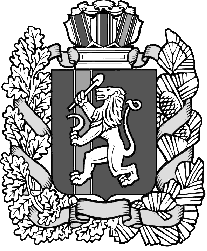 